CENTRO UNIVERSITÁRIO - UNILEÃO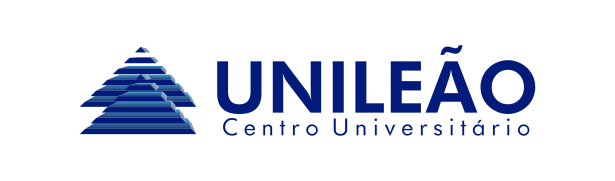 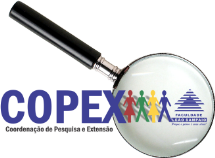 COORDENAÇÃO DE PESQUISA E EXTENSÃO - COPEXPROJETO/PROGRAMA DE EXTENSÃO Juazeiro do Norte (CE), _____de_______de_______.EXTENSIONISTA:EXTENSIONISTA:CURSO:TURMA:HORÁRIO: MATRÍCULA: PROFESSOR(A): (    ) REMUNERADO / (    ) VOLUNTÁRIOPERÍODO (MENSAL): _____/____/_____ a ____/____/_____PERÍODO (MENSAL): _____/____/_____ a ____/____/_____DIAASSINATURAENTRADAINTERVALOINTERVALOSAÍDATOTAL HORASVISTO DO(A) PROFESSOR/COPEXSAÍDARETORNO01020304050607080910111213141516171819202122232425262728293031TOTAL: